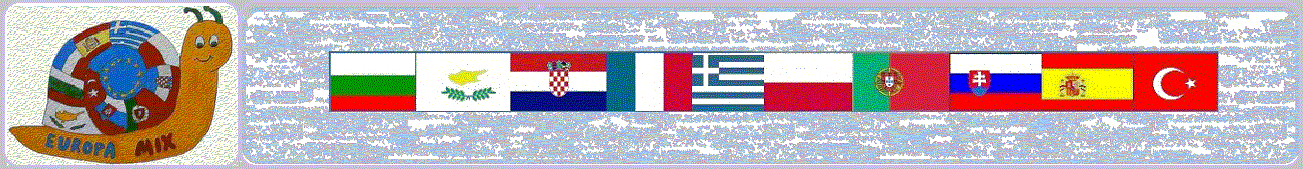 COMENIUS « EUROPE MIX » PROJECT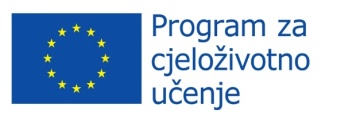 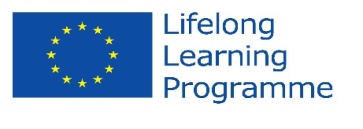                   16.-20. listopada 2013.Srijeda, 16.10:Dolazak bugarske delegacije na Glavni kolodvor u 18 hDoček gostiju i smještaj po obiteljima s večerom (Zagorac, Cvrtila, roditelji-domaćini)Četvrtak, 17.10:Doručak (hotel i u obiteljima)Događanja u školi: 9.00 – svečani prijem i priredba  10.00 -12.00 – prezentacija rada škole – obilazak škole, radionice za učenike13.00 - ručak u školi15.00-18.00 – obilazak grada Zagreba (Zagorac, Cvrtila, Franjić, Božičević)19.00 službena večera Petak, 18.10:Doručak (hotel i u obiteljima)7.00 – odlazak u Kraljevicu u Nacionalni centar tehničke culture – radionica “Upoznajmo glagoljicu”Sastanak Comenius partnera (učitelji – dogovor o videokonferenciji i provedbi 4.aktivnosti projekta, razmjena ideja)Ručak (pizzerija Petrus)Poslijepodne: odlazak u Bašku – Baščanska staza glagoljice, crkva sv. LucijeVečeraNoćenje u SelcuSubota, 19.10.:Doručak u hotelu - sviPosjet Plitvičkim jezerima uz stručno vodstvoTradicionalni ručakPovratak u poslijepodnevnim satimaSlobodno vrijemeNedjelja, 20.10:Odlazak bug.delegacije